ПРОГРАММА КУРСА «РУССКИЙ ЯЗЫК» 1—4 классыПояснительная запискаПрограмма по русскому языку составлена с учётом общих целей изучения курса, определённых Федеральным государственным образовательным стандартом и отражённых в его примерной (базисной) программе курса русского языка.Общая характеристика учебного предмета. В системе предметов общеобразовательной школы курс русского языка реализует познавательную и социокультурную цели:познавательная цель связана с представлением научной картины мира, частью которого является язык, на котором говорит ученик, ознакомлением учащихся с основными положениями науки о языке и, как следствие, формированием логического и абстрактного мышления учеников; социокультурная цель включает формирование: а) коммуникативной компетенции учащихся (развитие устной и письменной речи); б) навыков грамотного, безошибочного письма как показателя общей культуры человека. Особенность курса в том, что он представляет собой первоначальный этап изучения системы родного языка. В этот период осуществляется не только подготовка к изучению языка (период обучения грамоте), но и изучение языка на понятийном уровне, доступном детям 6—10 лет. Специфика начального курса русского языка заключается в его тесной взаимосвязи с литературным чтением. Эти два предмета представляют собой единый филологический курс. Задачи и направления изучения русского языка в начальной школе: 1) развитие речи, мышления, воображения школьников, способности выбирать средства языка в соответствии с условиями общения, правильно их употреблять в устной и письменной речи, развитие интуиции и «чувства языка»;освоение первоначальных знаний о системе родного языка, лексических, фонетических, грамматических средствах языка, овладение элементарными способами анализа изучаемых единиц языка; овладение умениями общаться в устной и письменной формах, участвовать в диалоге, составлять несложные монологические высказывания; воспитание позитивного эмоционально ценностного отношения к языку своего народа; пробуждение познавательного интереса к русскому слову, стремления совершенствовать свою речь, чувства ответственности за сохранение чистоты языка своего народа. Достижению целей и задач курса русского языка активно содействуют такие подходы к его изучению, как культурологический (язык и общество), познавательно коммуникативный, информационный, деятельностный. В русле этих подходов был произведён отбор языкового материала, его структурирование (выстраивание стержня, последовательности изучения), выбраны перспективные принципы организации содержания курса. Актуальными при работе с языковым материалом становятся принципы: — семиотический — помогающий детям осмысливать двусторонность основных единиц языка, осознавать родной язык как особую знаковую систему в контексте национальной и общечеловеческой культуры; — системно функциональный — способствующий осмыслению структуры родного языка и предназначенности его основных средств для решения речевых задач; — этико- эстетический — направленный на осознание изобразительных свойств языка, на освоение культуры речевого поведения, воспитание чувства «соразмерности и сообразности» в использовании языковых средств. При составлении программы и методики её реализации были также учтены принципы развития, вариативности и спиралевидности (концентричности), рекомендованные в «Концепции содержания непрерывного образования» и документах Госстандартов. Принцип развития предполагает ориентацию содержания и методики на стимулирование и поддержку эмоционального, духовно ценностного и интеллектуального развития и саморазвития ребёнка.Принцип вариативности предполагает возможность сосуществования различных подходов к отбору содержания и технологий обучения в интересах осуществления дифференцированного и индивидуального подхода к ребёнку. В учебниках с помощью маркировки указывается основной минимум содержания и вариативная часть. В разделе «Содержание программы» вариативная часть программы даётся курсивным шрифтом.Принцип спиралевидности (концентричности) предполагает неоднократное обращение к изучению основных средств языка — звуков, слов, словосочетаний, предложений, текстов — с переносом акцента на новые их признаки, свойства, назначение и пр., от общего взгляда на средства языка к более конкретному и многостороннему их анализу.общих подходах и принципах, отмеченных выше, проявляется единство курса. Язык и речь выступают не как механические, вполне самостоятельные части, а как ступени единого процесса познания языка: от коммуникативных речевых ситуаций к языку и от языка — к речи. целом начальный курс русского языка представлен как совокупность понятий, правил, сведений, взаимодействующих между собой и являющихся основой для интеллектуального и коммуникативного развития детей. Введением в язык является первый интегрированный этап общего курса — «Обучение грамоте и развитие речи». Его продолжительность (23 учебных недели, 9 ч в неделю) определяется темпом обучаемости учеников, их индивидуальными особенностями и спецификой используемых учебных средств. В обучении грамоте различают два периода: подготовительный (добуквенный) и основной (букварный). Последовательность работы, характер упражнений на каждом из этапов обучения грамоте определяются закономерностями аналитико-синтетического звукобуквенного метода. Обучение письму идёт параллельно с обучением чтению, при этом учитывается принцип координации устной и письменной речи. Дети овладевают начертанием новой буквы, учатся соединять её с ранее изученными буквами, упражняются в письме слогов, слов, предложений, небольших текстов. Основа элементарного графического навыка формируется наряду с речевыми умениями, обогащением и активизацией словаря, становлением и развитием фонематического слуха, а также грамматико-орфографической пропедевтикой.После курса «Обучение грамоте и развитие речи» начинается раздельное изучение русского языка и литературного чтения.«Русский язык». В соответствии с требованиями к содержанию и результативности обучения русскому языку в начальной школе в программах курсов каждого года обучения выделяются два раздела: «Речевое общение» и «Язык как средство общения».Приоритетным в начальном обучении признаётся формирование важнейших коммуникативно-речевых умений младших школьников: читать и писать, понимать смысл обращенной к ним устной и письменной речи (заданий, вопросов, правил, определений и т.п.), отвечать на вопросы, вступать в диалоги, составлять несложные монологические высказывания. К этому же разряду относятся и умения этикетного характера. Поэтому раздел «Речевое общение» начинает программы каждого класса. В этом разделе указывается минимум речеведческих сведений: о формах речи и основных видах речевой деятельности (слушании, говорении, чтении, письме), о тексте, его теме, основной мысли, функциональных типах текста (повествовании, описании, рассуждении) и др. Отмечаются пути и «шаги продвижения» учащихся в овладении коммуникативно- речевыми умениями, связанными с метаумениями — понимать смысл чужой речи и создавать, оформлять и передавать собственные мысли и чувства.Акцентируется внимание на проведение видов работ по развитию индивидуальной речи учеников: обогащение словаря, развитие чувства языка, расширение грамматического строя речи, развитие речевого слуха и пр. Рекомендуется проведение упражнений в ситуациях диалога, в ходе которых дети учатся слушать и вступать в диалог, высказывать и отстаивать собственную точку зрения, убеждать других, участвовать в групповом и коллективном обсуждении проблем, налаживать сотрудничество со сверстниками и взрослыми. Формирование коммуникативно-речевых действий (умений слушать, читать, говорить, писать) — прямой путь к обеспечению в будущем социальной компетентности учеников.Возможность формирования коммуникативно-речевых умений зависит от освоения школьниками круга сведений о правилах, закономерностях построения предложений, использования средств языка в речи. Изучение системы языка, его языковых средств остаётся важнейшим направлением в начальном курсе русского языка, так как именно овладение богатством средств языка является базой и условием развития речи детей. На это нацеливает содержание раздела программы «Язык как средство общения», в котором представлен языковой материал.Содержательные линии этого раздела: фонетика, графика, состав слова (морфемика), лексика, грамматика (морфология и синтаксис), орфография, орфоэпия и пунктуация. Языковой материал (основы лингвистических знаний) призван сформировать научное представление (с учётом возрастных особенностей младших школьников) о системе и структуре русского языка, являющегося частью окружающего мира учеников, а также способствовать усвоению норм русского литературного языка, постижению его интонационного и лексического богатства. Путь изучения всех языковых средств — от значения к форме, далее — к назначению (функции) в речи.Ознакомление с языковыми единицами проводится через призму основного средства языка — слова. Так, в 1 классе слово рассматривается в основном со стороны его строения — звукового, буквенного, слогового. Во 2 классе акцент переносится на изучение слова со стороны значения, вводятся понятия о лексическом (конкретном) и общем (как часть речи) значениях слов. Состав слова анализируется со стороны входящих в него значимых частей (корня, приставки, суффикса, окончания), а также рассматривается с позиций значения, так как из значений морфем складывается лексическое значение слова. Вопросы правописания слова рассматриваются на морфемном и морфологическом уровнях с введением термина орфограмма. Представления о предложении и тексте углубляются через призму «работы» в них слов как частей речи. В 3—4 классах ядром курса становится изучение предложения, текста.Неоднократное обращение к основным средствам языка мотивировано новыми задачами. Сначала рассматриваются общие признаки единиц языка, затем, особенно единицы грамматики, с позиции их назначения (функции) в речи. Далее внимание детей фокусируется на роли их главных структурных частей (корень слова, главные члены предложения, тема, главная мысль текста), после этого — на роли структурных частей «второй степени» значимости (приставки, суффиксы, окончания в слове, второстепенные члены предложения, композиционные части текста и пр.). Концентрический путь освоения языкового материала соответствует закономерностям понимания смысла речи при её восприятии и передаче смысла при её создании (продуцировании) и способствует более интенсивному развитию мышления детей, их языкового чутья и речевых способностей.Орфографические и пунктуационные правила рассматриваются в системе изучения фонетики, морфологии, морфемики, синтаксиса. Предусматривается знакомство учащихся с различными принципами русского правописания. Орфографический и пунктуационный материал также даётся с коммуникативной мотивацией — обеспечивать грамотность письменной речи.Закрепление гигиенических навыков письма, развитие мелких мышц и свободы движения руки, отработка правильного начертания букв, рациональных соединений, достижение ритмичности, плавности письма составляют задачи занятий по каллиграфии и решаются в системе работы над качествами письменной речи.Развитие письменной речи у младших школьников отстаёт от развития устной речи на всём протяжении начальной школы. Преобладание работы над письменной речью требует проведения достаточного количества письменных упражнений разных видов и представления их в системе от простого к сложному, индивидуализации и дифференциации обучения.Изучение орфографических и пунктуационных правил, а также развитие устной и письменной речи учащихся носит практический характер и формирует навыки, определяющие культурный уровень учащихся как будущих членов общества.Общеучебные умения, навыки и способы деятельности.Важную роль в обучении русскому языку играет целенаправленная работа по формированию у младших школьников универсальных учебных действий (УУД), которые способствуют развитию учебно-познавательных мотивов, учебной самостоятельности, умений эффективно работать с учебной книгой.программе и учебниках представлены специальные вводные мини-разделы с целью мотивации как к изучению курса русского языка в целом, так и к изучению отдельных разделов и тем, даны упражнения ситуативного характера, активизирующие творческое отношение учеников к осознанию той или иной закономерности родного языка. Система упражнений для уроков составлена в деятельностном ключе и стимулирует учащихся к формированию как регулятивных действий (целеполагания, планирования, ориентировки, прогнозирования, контроля, коррекции, оценки), так и общеучебных действий («чтение» текстов, схем, таблиц, моделей и т. п., выбор рациональных способов решения языковых задач, использование разных способов поиска информации в лингвистических словарях и справочниках, структурирование материала в таблицы, плакаты и пр.). Таким образом, курс имеет познавательно коммуникативную направленность, что предполагает привнесение коммуникативной мотивации в рассмотрение различных разделов и тем курса, пристальное внимание к значению всех языковых единиц, к их функции в речи. познавательно-коммуникативной направленности курса явственно проступает воспитательная сила предмета: дети учатся культуре речевого поведения, общения, обращения с родным языком как действующим средством, как живым средоточием духовного богатства народа, создающего язык. Программа обеспечивается учебно-методическими комплектами для каждого класса, включающими учебники, прописи, рабочие тетради и методические рекомендации для учителя. 1 классТ.М. Андрианова. Букварь. — М., АСТ, Астрель.Т.М. Андрианова. Рабочая тетрадь к «Букварю». — М., Астрель.В.А. Илюхина. Прописи № 1, № 2, № 3, № 4 к «Букварю» Т. М. Андриановой. — М., АСТ, Астрель.Т.М. Андрианова. Обучение в 1 классе по «Букварю». — М., Астрель.В.А. Илюхина. Обучение в 1 классе по «Прописям». — М., Астрель.Т.М. Андрианова. Спутник Букваря для читающих детей. — М., АСТ, Астрель.В.А. Илюхина. Прописи для читающих детей № 1, № 2, № 3, № 4 к «Букварю» Т. М. Андриановой. — М., АСТ, Астрель.Т.М. Андрианова, В.А. Илюхина. Русский язык. 1 класс. Учебник. — М., АСТ, Астрель.Т.М. Андрианова, В.А. Илюхина. Русский язык. 1 класс. Рабочие тетради № 1, № 2. — М., АСТ, Астрель.Т.М. Андрианова, В.А. Илюхина. Обучение в 1 классе по учебнику «Русский язык». — М., Астрель.Т.М. Андрианова. Букварь. Электронный учебник. 1СD. — М.: Астрель.2 классЛ.Я. Желтовская, О.Б. Калинина. Русский язык. 2 класс. Учебник. В 2 ч. — М., АСТ, Астрель.Л.Я. Желтовская, О.Б. Калинина. Русский язык. 2 класс. Рабочие тетради № 1, № 2. — М., АСТ, Астрель.Л.Я. Желтовская, О.Б. Калинина. Обучение во 2 классе по учебнику «Русский язык». — М., Астрель.3 классЛ.Я. Желтовская, О.Б. Калинина. Русский язык. 3 класс. Учебник. В 2 ч. — М., АСТ, Астрель.Л.Я. Желтовская, О.Б. Калинина. Русский язык. 3 класс. Рабочие тетради № 1, № 2. — М., АСТ, Астрель.Л.Я. Желтовская, О.Б. Калинина. Русский язык. 3 класс. Дидактические карточки–задания. — М., АСТ, Астрель.Л.Я. Желтовская, О.Б. Калинина. Обучение в 3 классе по учебнику «Русский язык». — М., Астрель.4 классЛ.Я. Желтовская, О.Б. Калинина. Русский язык. 4 класс. Учебник. В 2 ч. — М., АСТ, Астрель.Л.Я. Желтовская, О.Б. Калинина. Русский язык. 4 класс. Рабочие тетради № 1, № 2. — М., АСТ, Астрель.Л.Я. Желтовская, О.Б. Калинина. Русский язык. 4 класс. Дидактические карточки–задания. — М., АСТ, Астрель.Л.Я. Желтовская, О.Б. Калинина. Обучение в 4 классе по учебнику «Русский язык». — М., Астрель.СОДЕРЖАНИЕ ПРОГРАММЫ1 класс (257 ч)РЕЧЕВОЕ ОБЩЕНИЕ   (виды речевой деятельности)Сведения о речи. Речь как способ общения. Речь устная и письменная. Диалог. Общее представление о тексте как связной (монологической) речи. Словесные и несловесные средства устного общения (язык слов, интонация, мимика, жесты).Слушание. Восприятие звучащей речи. Понимание сути вопросов и объяснения учителя.Говорение. Ответы на вопросы учителя. Элементарное умение вступать в диалог с одноклассниками и поддерживать его. Овладение нормами речевого этикета в ситуациях учебного и бытового общения: приветствие, прощание, обращение с вопросом.Устные рассказы детей по материалам собственных игр, наблюдений, по рисункам. Разыгрывание диалогов и сюжетных сценок.Чтение. Овладение плавным слоговым чтением. Понимание прочитанного текста при его прослушивании и самостоятельном чтении. Нахождение информации, содержащейся в тексте в явном виде. Озаглавливание текстов с ярко выраженной темой.Письмо. Овладение печатным и рукописным шрифтами. Письмо букв, буквосочетаний, слогов, слов, предложений в системе обучения грамоте. Списывание с прописей, доски, учебника русского языка. Письмо под диктовку.ОБУЧЕНИЕ ГРАМОТЕ (207 ч. Складывается из обучения по «Букварю» (92 ч — 4 ч в неделю)  и «Прописям» (115 ч — 5 ч в неделю). Подготовительный (добуквенный) период   (32 ч)      ( В том числе по «Букварю» — 14 ч, по «Прописям» — 18 ч.)Речь. Предложение. Слово. Речь — способ общения людей. Формы речи: устная и письменная. Несловесные средства устного общения (интонация, мимика, жесты, позы). Выделение из потока речи высказываний в объёме предложений. Предложение и слово. Смысловое единство слов в предложении. Моделирование предложения. Знаки препинания.Слова — названия предметов, явлений окружающего мира. Различение понятий: предмет и слово как название предмета.Слогоделение. Ударение. Ударный слог.Звуки и буквы. Звуки речи. Звуковое строение слов. Установление числа и последовательности звуков в слове. Осознание смыслоразличительной функции звуков. Сопоставление слов, различающихся одним звуком (мак — рак). Гласные и согласные звуки. Твёрдые и мягкие согласные звуки (лук — люк). Моделирование звукового состава слов с помощью схем.Развитие речи. Развитие фонематического и интонационного слуха. Упражнения по отработке чёткости произнесения слов. Составление предложений по рисункам, предложенным ситуациям. Составление рассказов по серии сюжетных картинок.Графика. Знакомство с гигиеническими требованиями при письме (посадка за столом, положение тетради и ручки). Соблюдение гигиенических навыков письма.Знакомство с разлиновкой прописи. Развитие глазомера и мелких мышц пальцев (бордюры, штриховка и др.).Основной (букварный) период (175 ч)    В том числе по «Букварю» — 78 ч, по «Прописям» — 97 ч.Звуки речи (фонетика). Звуки речи. Звуковое строение слов. Единство звукового состава слова и его значения. Гласные и согласные звуки. Различение согласных по твёрдости–мягкости и по звонкости–глухости.Слог как минимальная произносительная единица. Слогообразующая роль гласных звуков. Деление слов на слоги.Ударные и безударные гласные в слове. Определение места ударения в слове. Смыслоразличительная роль ударения (замок—замок).Буквы (графика). Различение звука и буквы: буква как знак звука. Обозначение звуков (в сильной позиции) буквами. Буквенное строение письменного слова. Воспроизведение звуковой формы слова по его буквенной записи (чтение).Роль гласных букв для обозначения мягкости предшествующих согласных в слове. Роль йотированных букв е, ё, ю, я. Обозначение буквами звука [й,] в разных позициях. Употребление букв ь и ъ.Знакомство с русским алфавитом, с печатным и письменным начертанием букв.Письмо прописных и строчных букв, буквосочетаний, слогов, слов, предложений с соблюдением графических норм. Сравнительный анализ буквенных записей слов с разными позициями согласных звуков. Списывание с печатного и письменного шрифта, письмо под диктовку при орфографическом проговаривании.Понимание функции небуквенных графических средств и использование их на письме (пробел между словами, знак переноса, знак ударения, знаки препинания). Слово и предложение. Восприятие слова как названия предметов и явлений окружающего мира, как объекта изучения, материала для анализа. Анализ строения слова (звуковой, буквенный, слогоударный). Наблюдение над значением слова (слова, близкие и противоположные по смыслу, многозначные). Различение слова и предложения. Наблюдение за интонацией предложения и оформлением её на письме. Составление предложений. Перемещение логического ударения (простые случаи). Орфография. Ознакомление с правилами правописания и применение их на практике: — обозначение гласных после шипящих (жи—ши, ча— ща, чу—щу); — раздельное написание слов; — перенос слов по слогам без стечения согласных; — большая буква в начале, знаки препинания в конце предложения. Развитие речи. Общее представление о тексте. Понимание содержания текста при его прослушивании и при самостоятельном чтении. Восстановление деформированного текста повествовательного характера. Устные ответы на вопросы учителя. СИСТЕМАТИЧЕСКИЙ КУРС РУССКОГО ЯЗЫКА1 класс (послебукварный период) (50 ч)РЕЧЕВОЕ ОБЩЕНИЕСлово — главное средство языка. Роль языка в жизни людей.Использование несловесных средств общения (жестов, мимики, поз, интонации).Углубление представлений о различных видах и формах общения (восприятия и передачи информации): в устной форме — слушание и говорение, в письменной — чтение и письмо.Практическое овладение диалоговой формой речи: понимание смысла вопросов, реплик; вступление в диалог, ответы на вопросы, реплики, передача собственных мыслей, уточнение непонятного.Упражнения в создании собственных высказываний с опорой на рисунки, схемы, на основе наблюдений.Использование этикетных формул в различных ситуативных упражнениях (ситуации приветствия, прощания, обращения с вопросом, просьбой, извинения и др.).Упражнения в достижении безошибочного выполнения разных видов письма: списывание с рукописного и печатного шрифтов, письмо предложений (в которых произношение слов не расходится с их написанием) по памяти и под диктовку.Последовательный переход к осознанному правильному плавному слоговому чтению многосложных и целостному чтению коротких слов на основе понимания закономерностей письма. Упражнения в выразительном чтении, отражающем понимание смысла читаемого текста.Формирование первоначальных умений работать с учебником русского языка: отличать текст упражнений от заданий, анализировать образец, находить нужную информацию в словариках учебника.ЯЗЫК КАК СРЕДСТВО ОБЩЕНИЯФонетика, орфоэпия и графика (18 ч)Звуки и буквы русского языка. Различение гласных и согласных звуков.Твёрдые и мягкие согласные звуки. Обозначение мягких звуков на письме с помощью букв и, е, ё, ю, я, ь. Звонкие и глухие согласные звуки. Смыслоразличительная роль звуков.Ударение. Смыслоразличительная роль ударения. Гласные ударные и безударные. Качественная характеристика звука (гласный ударный — безударный, согласный твёрдый — мягкий, звонкий — глухой, парный — непарный).Слоговой состав слова. Слогообразующая роль гласных звуков. Слоговой и звукобуквенный анализ слова. Использование знания слогораздела для переноса слов.Произношение звуков и сочетаний звуков в соответствии с нормами русского литературного языка.Алфавит. Названия букв в алфавите. Знание конфигурации букв рукописного алфавита. Упражнения в совершенствовании техники письма: разборчивости, линейности, достижения параллельности и равноотставленности штрихов, связного соединения двух букв. Закрепление в самостоятельном выполнении правил гигиены письма.Установление соотношения звукового и буквенного состава слова.Наблюдение над единообразным написанием безударных гласных в общих частях слов. Ознакомление с простейшими способами подбора проверочных слов (один — много, много — один).Слово и его значение (лексика) (7 ч)Слова как названия всего, что существует: предметов, их признаков, действий. Понимание слова как единства звучания и значения. Наблюдение над значениями слов русского языка. Подбор слов со сходными (синонимическими) и противоположными (антонимическими) значениями. Наблюдение над употреблением слов в переносном значении, употреблением многозначных слов. Использование словарей для наведения справок о значении, происхождении и правописании слова.Наблюдение над общностью значений родственных слов. Наблюдение над общим значением слов, называющих предметы, действия предметов, признаки предметов (морфологические наблюдения).Предложение и текст (4 ч)Речь как способ общения людей. Речь устная и письменная, высказывание в объёме предложения или текста. Общее представление о тексте: смысловое единство предложений, заголовок как тема текста.Отличие слова и предложения. Предложение как высказывание. Слова как строительный материал предложений. Установление смысловой связи слов по вопросам.Интонационная законченность предложения. Составление предложений из набора слов, на определённую тему, правильное их оформление в устной и письменной речи.Орфография (9 ч)Ознакомление с правилами правописания и их применение на практике:— обозначение гласных после шипящих (жи—ши, ча— ща, чу—щу и буквосочетаний чк, чн); — раздельное написание слов; — перенос слов по слогам без стечения согласных; — большая буква в именах, отчествах, фамилиях людей, кличках животных и отдельных географических названиях (стран, рек, населённых пунктов); — написание слов из словаря; — большая буква в начале предложения, знаки препинания в конце. Повторение изученного в течение года (12 ч)ПЛАНИРУЕМЫЕ РЕЗУЛЬТАТЫ ОСВОЕНИЯ ПРОГРАММЫ ПО РУССКОМУ ЯЗЫКУк концу 1 классаЛИЧНОСТНЫЕУ учащихся будут сформированы: понимание важности нового социального статуса «ученик»; внутренняя позиция школьника на уровне положительного отношения к школе и принятие образа «хорошего ученика», как активного участника процесса обучения; понимание нравственных норм, закреплённых в языке народа (на уровне, соответствующем возрасту); адекватное восприятие содержательной оценки своей работы учителем; осознание языка как основного средства общения людей. Учащиеся получат возможность для формирования:восприятия русского языка как основной, главной части культуры русского народа, культуры России; осознания своей принадлежности народу, стране, чувства уважения к традициям, истории своего народа, своей семьи; познавательной мотивации, интереса к русскому языку как к родному; осознания слова, как средства языка, богатства и разнообразия слов и их значений в русском языке; внимания к мелодичности народной звучащей речи; понимания здоровьесберегающих аспектов жизни (режим дня, зарядка физическая и умственная, добрые отношения с природой, с людьми). ПРЕДМЕТНЫЕ Учащиеся научатся: различать устную и письменную речь, а также основные языковые средства (слова, предложения, текст); интонировать различные по эмоциональной окрашенности предложения; различать звуки и буквы, различать гласные и согласные, звонкие и глухие, твёрдые и мягкие звуки; использовать при письме все способы буквенного обозначения мягких и твёрдых согласных; узнавать и называть все буквы русского алфавита, использовать знание алфавита для упорядочивания слов; различать произношение и написание слов (простейшие случаи); производить слогоударный и звукобуквенный анализы слов простой конструкции; применять на письме изученные правила: о переносе слов, о написании большой буквы в именах собственных (термин не используется), о правописании буквосочетаний жи–ши, ча–ща, чу–щу, чк, чн, об оформлении предложений на письме; запоминать правописание словарных слов и правильно их воспроизводить; грамотно и каллиграфически правильно списывать и писать под диктовку тексты (объемом в 15–20 слов); выполнять основные гигиенические требования при письме. Учащиеся получат возможность научиться: соблюдать в повседневной жизни нормы речевого этикета и правила устного общения; определять последовательность предложений в деформированном тексте, начало и конец предложений в непунктированном тексте, озаглавливать тексты; составлять устные рассказы по картинке с ярко выраженной темой (3–5 предложений); различать слова–названия предметов, слова–признаки предметов и слова–действия предметов; различать синонимы и антонимы, слова в прямом и переносном значении, понимать значение многозначных слов в контексте (на доступном языковом материале); находить родственные слова в группе предложенных слов. МЕТАПРЕДМЕТНЫЕ Регулятивные Учащиеся научатся на доступном уровне: организовывать своё рабочее место под руководством учителя; осуществлять контроль, используя способ сличения своей работы с заданным эталоном; вносить необходимые дополнения, исправления в свою работу, если она расходится с эталоном (образцом), находить и исправлять ошибки, допущенные в словах (в специальных заданиях); в сотрудничестве с учителем определять последовательность изучения материала, опираясь на иллюстративный ряд «маршрутного листа». Учащиеся получат возможность научиться: понимать цель выполняемых действий; оценивать правильность выполнения задания; в сотрудничестве с учителем ставить конкретную учебную задачу на основе соотнесения того, что уже известно и усвоено, и того, что ещё неизвестно. Познавательные Учащиеся научатся: ориентироваться в учебнике (система обозначений, структура текста, рубрики, словарь, содержание); понимать информацию, представленную в виде текста, рисунков, схем; осуществлять поиск необходимой информации для выполнения учебных заданий, используя справочные материалы учебника (под руководством учителя); моделировать различные языковые единицы (слово, предложение); использовать на доступном уровне логические приёмы мышления (анализ, сравнение, классификацию, обобщение) на языковом материале. Учащиеся получат возможность научиться: самостоятельно осуществлять поиск необходимой информации для выполнения учебных заданий, используя справочные материалы учебника; использовать простейшие таблицы и схемы для решения конкретных языковых задач; выделять существенную информацию из небольших читаемых текстов. Коммуникативные Учащиеся научатся: отвечать на вопросы, задавать вопросы для уточнения непонятного; выслушивать друг друга, договариваться, работая в паре; участвовать в коллективном обсуждении учебной проблемы; соблюдать простейшие нормы речевого этикета: здороваться, прощаться, благодарить. Учащиеся получат возможность научиться: выражать свои мысли с соответствующими возрасту полнотой и точностью; быть терпимыми к другим мнениям, учитывать их в совместной работе, приходить к общему решению; строить продуктивное взаимодействие и сотрудничество со сверстниками и взрослыми для реализации проектной деятельности (под руководством учителя). РУССКИЙ ЯЗЫК 2 КЛАСС.                                                                            Учебно-тематический план:Всего часов: 170 (5 часов в неделю)в т.ч.контрольные диктанты – 8        контрольные списывания –2        изложения – 6        сочинения – 5СОДЕРЖАНИЕ ПРОГРАММЫЯЗЫК И РЕЧЬ (вводный раздел) Слово — главное средство языка и речи. О роли дара речи, дара слова в жизни человека (социальная роль общения, функция познавательная и др.). Представление о связи языка и речи. Язык как основа речи, речь как «жизнь» языка, как способ общения. Формы речи: устная и письменная, диалогическая и монологическая.ПОВТОРЕНИЕ изученного о языке в 1 классе Слово и его строение . Звуковое, буквенное, слоговое строение слов. Обозначение на письме звуков согласных (твёрдых и мягких, звонких и глухих) и гласных. Использование алфавита. Последовательность букв русского алфавита. Роль букв е, ё, ю, я в обозначении звуков. Историческая справка о создании письменности на Руси, о рождении и изменениях русского алфавита, об использовании прописных букв. Смыслоразличительная роль звуков, букв. Большая буква в именах, фамилиях людей, кличках животных.Ударение. Смыслоразличительная роль ударения. Ударный слог.Строение слога. Правила переноса слова.Обозначение на письме гласных и согласных звуков Употребление гласных после шипящих ш, ж, ч, щ. Обозначение безударных гласных (в двусложных словах). Обозначение парных звонких и глухих согласных (на конце слов). Написание буквосочетаний чк, чн, щн. Упражнения в записи слов на указанные правила (списывание, под диктовку, преобразование, свободное письмо).Слово как часть речи . Группы слов с общим значением предмета, признака, действия. Выделение групп по значению и вопросу.Слово и предложение . Признаки предложения. Оформление предложений на письме (большая буква, точка, вопросительный, восклицательный знаки).Предложение и текст . Признаки текста. Упражнения в редактировании, пересказе (изложении), составлении текстов (устно и письменно).РЕЧЕВОЕ ОБЩЕНИЕ Круг сведений о речи как основе формирования речевых умений Речь. Общение как обмен смыслами. Виды речевой деятельности: слушание, говорение (восприятие смысла, информации), чтение, письмо (передача смысла, информации). Умение ориентироваться в речевой ситуации (с кем? зачем? что? как?). Речевое действие и необходимые условия его совершения: наличие партнёров по общению и потребности (мотива) у одного обращаться с речью, у другого воспринимать её.Роль в общении несловесных средств (интонации, поз, жестов, мимики) в речевом общении.Высказывание. Текст . Высказывание как продукт речи. Средства и объём высказывания: слово и предложение, предложение, текст. Осознание целей, задач высказываний: спросить, сообщить, подтвердить, отрицать, попросить, поздравить и др.Текст (устный и письменный). Тема текста. Роль заголовка в тексте. Тексты с одной и двумя микротемами. Использование красной строки при выделении смысловых частей текста. Из истории появления выражения «красная строка». Смысловое единство структурных частей. Наблюдение над особенностями текстов с точки зрения их назначения: описание (животных, природных уголков, цветов), повествование (воспоминания о летних каникулах, зимних забавах), рассуждение (о любимом времени года). Жанровое разнообразие текстов: сказка, загадка, считалка, закличка, природная зарисовка, письмо. Стилевое различие текстов (научная, учебно деловая, художественная, раз говорная речь).Речевой этикет. Этикетные высказывания: просьба, вопрос, благодарность, поздравление.Виды речевой деятельности (коммуникативно-речевые умения) Слушание и чтение. Слушание и чтение как процесс восприятия смысла, добывания информации из устного и письменного текста: объяснений учителя, вопросов, содержания небольших текстов как учебного, так и художественного характера, формулировок заданий к упражнениям, правил, определений. Уточнение непонятного с помощью вопросов, обращения к сноскам, словарю учебника. Выбор нужного материала из текста. Элементарное прогнозирование содержания текста по его заголовку, плану. Понимание интонационной окраски предложений, маленьких текстов.Говорение и письмо. Говорение и письмо как процесс передачи смысла, информации. Воспроизведение (изложение) чужой речи небольших по объёму текстов повествовательного характера: дословно (списывание с образца, письмо по памяти, письмо под диктовку), близко к исходному содержанию (устный и письменный пересказ/изложение по вопросам, по готовому плану).Создание, конструирование собственных устных и письменных высказываний (предложений, текстов) с определённой речевой задачей на темы, близкие второклассникам: о каникулах, новогоднем празднике, любимых уголках природы, животных, об увлечениях, прочитанных книгах, увиденных фильмах и пр. Разыгрывание ситуаций в диалоговой форме. Составление элементарного текста письма.Развитие речевого слуха: мелодика слова и предложения (интонационный рисунок). Овладение нормами орфоэпии и правильного интонирования предложения и текста.Обогащение словаря новыми словами, уточнение значения по словарю вроде бы известных детям слов. Подборы синонимов, антонимов в условиях заданного контекста. Использование разных языковых средств выражения сравни тельных отношений: описательные выражения (похож на.., подобен...), сравнительные обороты (нежный, как.., не уклюжий, точно.., словно).Грамотное оформление выражаемых мыслей и чувств в соответствии с изученными каллиграфическими, орфографическими и пунктуационными правилами.Практическое овладение нормами речевого этикета в ситуациях учебного и бытового общения (приветствие, благодарность, поздравление, пожелание).ЯЗЫК КАК СРЕДСТВО ОБЩЕНИЯ Круг сведений о языке как основе формирования языковых уменийОбщие сведения о языке. Язык как своеобразный код, средство обозначения явлений реального мира («всему название дано») и средство общения. Язык людей — язык слов. Связь языка с мышлением (выражаем и формулируем мысли и чувства).Русский язык — родной язык русского народа. Связь развития языка с историей развития культуры русского народа (почему так называется, почему так говорят, почему так пишется и т. п.). Представление об историческом корне слова. Из истории происхождения собственных имён (имён, фамилий).Наблюдение над выразительными средствами русского языка, качествами устной народной речи (на примере малых жанров устного народного творчества). Развитие мотива к изучению русского языка.Фонетика, орфоэпия. Словесное ударение. Произношение звуков и сочетание звуков в соответствии с нормами русского литературного языка. Фонетический разбор (анализ) слова.Графика. Знание алфавита: правильное название букв, знание их последовательности. Использование алфавита при работе со словарями, справочниками, каталогами.Установление соотношения звукового и буквенного состава слов с мягкими согласными, с йотированными гласными е, ё, ю, я, с непроизносимыми согласными.Использование на письме разделительных ь и ъ знаков; небуквенных графических средств: пробела между словами, знака переноса, абзаца, красной строки.Развитие графической зоркости, умения точного списывания с образца.Чистописание. Совершенствование техники написания письменных букв по группам в порядке усложнения их начертания: 1) и, ш, И, Ш, п, р, т, г; 2) л, м, Л, М, я, Я, А;3) у, ц, щ, У, Ц, Щ, ч; 4) с, С, е, Е, о, О, а, д, б; 5) ь, ы, ъ; 6) н,ю, Н, Ю, к, К; 6) В, З, з, Э, э, Ж, ж, Х, х, ф; 7) Ф, У, Г, Ю, П,Т, Р, Б, Д. Отработка начертания букв и их рациональных соединений при письме слов и предложений.Слово и его значение (лексика) (9 ч). Понимание слова как единства звучания и значения. Нахождение в толковом словаре значения слова. Осознание словарного богатства русского языка. Слова, имеющие одно, два и несколько значений. Прямое и переносное значение слова. Слова с близким и противоположным значениями (синонимы, антонимы). Наблюдение над использованием слов в разных значениях в речи, в эталонных текстах. Пути, источники пополнения словарного запаса русского языка. Знакомство со словарями: толковыми, синонимов и антонимов.Слово и его строение (состав слова, морфемика) . Понятие о родственных (однокоренных) словах. Значимые части слов (корень, приставка, суффикс, окончание). Корень — смысловой центр слова. Различение однокоренных слов и синонимов, однокоренных слов с омонимичными корнями.Основа слова. Различение однокоренных слов и различных форм одного и того же слова.Осознание значения суффиксов и приставок. Образование новых слов (однокоренных) с помощью суффиксов и приставок. Разбор слов по составу.Слово как часть речи (морфология). Обобщение сведений о частях речи как групп слов с общим значением предметности, признака, действия (общее представление). Слово как часть речи (с введением терминов — имя существительное, имя прилагательное, глагол).Имя существительное. Значение, вопросы как средство его выявления. Углубление представления о значении предметности: обозначение явлений природы, состояния процесса (сон, бег, разговор).Представление об одушевлённых и неодушевлённых именах существительных. Имена собственные (имена, отчества, фамилии, клички, географические названия). Наблюдение над изменением имён существительных по числам.Имя прилагательное. Значение, вопросы как средство его выявления. Значения признака предмета (по цвету, размеру, форме, вкусу, месторасположению, оценке, характеру и т. д.). Смысловая и грамматическая связь имени прилагательного с именем существительным. Наблюдение над изменением прилагательных по числам.Глагол. Значения действия, состояния живых существ (спит, радуется), состояния неживых предметов (растёт, стоит, находится). Вопросы как средство выявления значения глагола. Смысловая и грамматическая связь с именами существительными. Наблюдение над изменением глаголов по числам.Служебные части речи. Предлоги. Союзы (и, а, но, как, что). Их роль в речи: а) выражать отношения между знаменательными частями речи: пространственные (за, над, под, в, к), противительные (а, но), соединительные (и), сравнительные (как, точно, словно), б) служить для связи слов и предложений.Синтаксис и пунктуация . Общее представление о словосочетании, его номинативной роли (уточнять  название). Предложение и его коммуникативная функция. Средства оформления предложений в речи: интонация конца предложений в устной речи, знаки препинания (точка, вопросительный, восклицательный знаки) в письменной речи. Связь слов в предложении (по смыслу, грамматически).Орфография . Общее представление об орфограмме, формирование орфографической зоркости. Разные способы проверки орфограмм в зависимости от местоположения в слове. Использование орфографического словаря.Обозначение мягкости согласных. Написание буквосочетаний жи–ши, ча–ща, чу–щу; чк, чн, щн, нч. Использование разделительного мягкого знака.Употребление большой буквы в именах собственных (именах, отчествах, фамилиях, кличках, географических названиях).Правописание безударных гласных, парных звонких и глухих согласных, непроизносимых согласных, удвоенных согласных в корне слова как проверяемых, так и непроверяемых.ПОВТОРЕНИЕ Слово, предложение, текст. Основные правила правописания слов, оформления предложений. О «работе» средств языка в речи.ПЛАНИРУЕМЫЕ РЕЗУЛЬТАТЫ ОСВОЕНИЯ ПРОГРАММЫ ПО РУССКОМУ ЯЗЫКУК концу 2 классаЛИЧНОСТНЫЕУ учащихся будут сформированы: внутренняя позиция школьника на уровне положительного отношения к учёбе как интеллектуальному труду, принятие ценности познавательной деятельности; понимание ценности нравственных норм, закреплённых в языке народа, для жизни и здоровья человека, умение соотносить эти нормы с поступками как собственных, так и окружающих людей (на уровне, соответствующем возрасту);осознание своей принадлежности народу, стране, чувства уважения к традициям, истории своего народа, интерес к русскому языку как к родному; адекватное восприятие оценки собственной деятельности, данной одноклассниками, учителем, умение признавать собственные ошибки. Учащиеся получат возможность для формирования: чувства сопричастности к языку своего народа (я — носитель языка), чувств эстетической красоты и точности русского слова; осознания русского языка как основного средства общения народов России; осознания предложения и текста как средств для выражения мыслей и чувств, понимание разнообразия и богатства языковых средств для выражения мыслей и чувств; восприятия русского языка как основной, главной части культуры русского народа, понимания того, что изменения в культуре народа находят своё отражение в языке; понимания богатства и разнообразия слов в русском языке, внимания к особенностям народной речи, познавательного интереса к значению слова и к его истокам, положительная мотивация к решению различных коммуникативных задач (передавать информацию, просить, доказывать и т. д.). ПРЕДМЕТНЫЕУчащиеся научатся:осознавать слово как главное средство языка; осознавать взаимосвязь в слове значения и формы его выражения (звуковой, буквенной); различать и характеризовать звуки русского языка (гласные ударные/безударные; согласные твёрдые/мягкие, звонкие/глухие); использовать правила обозначения гласных и согласных звуков на письме; использовать знание последовательности букв в алфавите для упорядочения слов и поиска нужной информации (в словарях и др.); производить звукобуквенный анализ слов простой слоговой структуры; соблюдать произносительные нормы в собственной речи (в объёме представленного в учебнике материала); различать родственные (однокоренные) слова; осознавать критерии (общее значение) объединения слов в группы по частям речи (существительное, прилагательное, глагол, предлоги); осознавать признаки предложения как коммуникативного средства языка (выражение мысли, связь слов, интонационная законченность); применять правила правописания (в объеме содержания курса 2 класса); определять (уточнять) правописание слова по орфографическому словарю учебника; осознавать признаки текста как более объёмного высказывания (несколько предложений, объединённых одной темой и связанных друг с другом); каллиграфически и орфографически правильно, без искажений, замены, пропусков, вставок букв списывать тексты (с печатного и письменного шрифта) объёмом в 40–45 слов, писать под диктовку тексты в 35–40 слов. Учащиеся получат возможность научиться: осознавать свойства значений слов: однозначные, многозначные, слова с прямым и переносным значением, слова с близким и противоположным значением; оценивать уместность использования слов в тексте; использовать осознанно употребление частей речи в предложении; устанавливать морфемную структуру (значимые части) слов с однозначно выделяемыми морфемами; осознавать место возможного возникновения орфографической ошибки; при работе над ошибками осознавать причины появления ошибки; излагать содержание исходных текстов в 40–55 слов, создавать тексты /сочинения/ в 4–8 предложений, правильно оформляя начало и конец предложений. МЕТАПРЕДМЕТНЫЕРегулятивныеУчащиеся научатся:самостоятельно организовывать своё рабочее место; понимать цель выполняемых действий; в сотрудничестве с учителем ставить конкретную учебную задачу; понимать важность планирования работы; осмысленно выбирать способ действия при решении орфографической задачи (орфограммы в корне слов); выполнять учебные действия, руководствуясь изученными правилами и в соответствии с выбранным алгоритмом или инструкциями учителя; осуществлять само и взаимопроверку, используя способ сличения своей работы с заданным эталоном; вносить необходимые дополнения, исправления в свою работу, если она расходится с эталоном (образцом), находить и исправлять орфографические ошибки, допущенные при списывании, письме по памяти. Учащиеся получат возможность научиться: оценивать правильность выполнения своих учебных действий; в коллективном диалоге ставить конкретную учебную задачу; намечать действия при работе в паре, составлять простой план действий при написании творческой работы, создании проектов; объяснять, какой способ действий был использован для выполнения задания, как работали; осуществлять само и взаимопроверку работ, корректировать выполнение задания; оценивать выполнение задания по следующим параметрам: выполнено с ошибками или без ошибок, в чём проявилась сложность выполнения. Познавательные Учащиеся научатся: осуществлять поиск необходимой информации для выполнения учебных заданий, используя справочные материалы учебника; ориентироваться в учебнике, в справочном бюро учебника; использовать простейшие таблицы и схемы для решения конкретных языковых задач; выделять существенную информацию из небольших читаемых текстов; строить модели слова (звуковые и буквенные), схему предложения; находить, сравнивать, группировать: звуки, буквы, слова; осуществлять синтез как составление целого из частей (составление слов); владеть общим способом проверки орфограмм в корне слова. Учащиеся получат возможность научиться: осуществлять поиск необходимой информации для выполнения учебных заданий, используя различные справочные материалы: толковые словари, детские энциклопедии и др.; свободно ориентироваться в книге, используя информацию форзацев, оглавления, справочного бюро; прогнозировать содержание текста по ориентировочным основам (заголовку, пунктам плана); находить, сравнивать, классифицировать: орфограммы в корне слова, части речи; осуществлять синтез как составление целого из частей (составление предложений); владеть способом проверки «труднопроверяемых» орфограмм (словом с историческим корнем). Коммуникативные Учащиеся научатся: выражать свои мысли с полнотой и точностью, соответствующими возрасту; уметь слышать, точно реагировать на реплики; понимать тему высказывания (текста) по содержанию, по заголовку; быть терпимыми к другим мнениям, учитывать их в совместной работе; - договариваться и приходить к общему решению, работая в паре. Учащиеся получат возможность научиться:соблюдать в повседневной жизни нормы речевого этикета и правила устного общения (обращение, вежливые слова); озаглавливать текст; задавать вопросы, уточняя непонятное в тексте; адекватно использовать речевые средства для решения коммуникативных задач (обратиться с просьбой, поздравить); строить продуктивное взаимодействие и сотрудничество со сверстниками и взрослыми для реализации проектной деятельности (под руководством учителя). РУССКИЙ ЯЗЫК 3 КЛАССУчебно-тематический план.Всего часов – 170,в том числе контрольные диктанты – 6изложения – 6сочинения – 2проектная деятельность - 9СОДЕРЖАНИЕ ПРОГРАММЫРЕЧЕВОЕ ОБЩЕНИЕ Круг сведений о речи как основе формирования речевых умений Речь . Речь как способ общения с помощью языковых средств. Речевое общение как мыслительно-речевая деятельность. Представление о речевых действиях, об основных видах речевой деятельности: говорении, слушании, письме, чтении. Единство двух сторон речевого общения: передача (говорение, письмо) и восприятие (слушание, чтение) смысла. Качества речи.Высказывание. Текст . Высказывания в форме текста-диалога и текста-монолога. Тема и основная мысль текста. Отражение темы в заголовке. Главная часть текста в раскрытии темы. Основная мысль (идея) текста. Способы выражения идеи: в заголовке, в                       предложении текста. Наблюдение над развитием мысли в текстах. Особенности текстов с точки зрения их назначения (цели высказывания): описание предметов (цветов, изделий народных промыслов, времени года, поделок и пр.); повествование (о своих увлечениях, любимых играх, об увиденном, услышанном, прочитанном); рассуждение (о любимом периоде времени года, дереве, уголке природы и др.), объяснения выбора своих решений.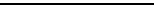 Жанровое разнообразие текстов. Стихи. Письмо как текст. Объявление. Загадка.Речевой этикет. Просьба, пожелание, приглашение, разговор по телефону. Средства выразительности речи. Мелодика речи: интонационный рисунок предложений, слов. Средства выражения авторского отношения: использование оценочной лексики, синонимов, антонимов, сравнений, фразеологизмов. Употребление слов в переносном значении. Роль использования в речи пословиц, поговорок. Приёмы целесообразного использования при общении несловесных средств (мимики, жестов).Развитие речи. Виды речевой деятельности (коммуникативно-речевые умения) Слушание и чтение. Слушание и чтение как процесс восприятия смысла, добывания информации из устного и письменного текста: объяснений учителя, вопросов, содержания небольших текстов как учебного, так и художественного характера, формулировок заданий к упражнениям, правил, определений. Восприятие (понимание смысла обращенной к ученику речи) устных и письменных высказываний, включающих две микротемы. Восприятие интонационного рисунка предложения, фразы, выделение главного, пони- мание средств выразительности словесных и несловесных средств общения (образные слова, оценочные слова, интонация, мимика, жесты).Чтение осмысленное, плавное (целыми словами и словосочетаниями). Выявление непонятных слов, выражений, уточнение их значения (с помощью взрослых, толкового, этимологического словарей). Определение темы и основной мысли текста по заголовку, по ключевым словам и главным частям текста.Говорение и письмо. Говорение и письмо как процесс передачи смысла, информации. Устное и письменное воспроизведение чужой речи. Списывание с образца, письмо по памяти, под диктовку. Устный пересказ, письменное изложение текста по частям (свободное списывание или диктант), изложение целого текста с опорой на коллективно составленный план, на рисунки, иллюстрации.Создание собственных высказываний (сочинений, небольших по объему, с 1—2 микротемами). Определение темы и цели высказывания, отбор нужного для материала, продумывание способов донесения смысла высказывания до слушателей, читателей. Выделение в собственном высказывании главного, выражение основной мысли и своего отношения к высказываемому (посредством заголовка, употребления специальных слов и выражений, их форм). Употребление слов в соответствии с орфоэпическими нормами, использование точной интонации в собственной речи.Оформление письменной речи. Разборчивое и достаточно быстрое письмо слов в соответствии с требованиями каллиграфии и грамотного письма.Составление текста письма (родным, друзьям), подпись конверта; составление текстов записки, объявления о пропаже животного, описание любимых цветов, изделий народных промыслов (матрёшки), выражение своего отношения к разным периодам времен года, месяцам, праздникам, сочинение юмористических историй по рисункам, рассказ об историях, происшедших реально.Ведение диалога: вступление в разговор, поддерживание его репликами, выражение своей точки зрения, убеждение, рациональное использование при разговоре несловесных средств общения.Уместное использование и правильное построение высказываний этикетного характера: просьбы, пожелания, разговора по телефону.Оценивание высказывания, редактирование.ЯЗЫК КАК СРЕДСТВО ОБЩЕНИЯКруг сведений о языке как основе формирования языковых уменийОбщие сведения о языке . О роли языка. Язык как кодовая система отражения реального мира с главным средством — словом. Языковые средства для обозначения предметов и явлений. Язык как средство общения. Сведения из истории происхождения слов (этимологические экскурсы). Происхождение географических названий. Пословицы и поговорки как выразители мудрости и национального характера русского народа. Сведения о некоторых произносительных, словообразовательных и словоупотре- бительных нормах русского языка (красивее, надеть — одеть, нравиться, красненький и т. п.). Разделы языкознания (представление о разделах науки о языке).Фонетика, орфоэпия. Словесное ударение. Произношение звуков и сочетание звуков в соответствии с нормами русского литературного языка. Фонетический разбор (анализ) слова.Графика. Знание алфавита: правильное название букв, знание их последовательности. Использование алфавита при работе со словарями, справочниками, каталогами.Установление соотношения звукового и буквенного состава слов с мягкими согласными, с йотированными гласными е, ё, ю, я, с непроизносимыми согласными.Использование на письме разделительных ь и ъ знаков; небуквенных графических средств: пробела между словами, знака переноса, абзаца, красной строки.Развитие графической зоркости, умения точного списывания с образца.Чистописание. Совершенствование техники написания письменных букв по группам в порядке усложнения их начертания: 1) и, ш, И, Ш, п, р, т, г; 2) л, м, Л, М, я, Я, А;у, ц, щ, У, Ц, Щ, ч; 4) с, С, е, Е, о, О, а, д, б; 5) ь, ы, ъ; н, ю, Н, Ю, к, К; 6) В, З, з, Э, э, Ж, ж, Х, х, ф; 7) Ф, У, Г, Ю, П, Т, Р, Б, Д. Отработка начертания букв и их рациональных соединений при письме слов и предложений. Слово и его значение (лексика) . Связь формы и значения слова. Лексика как раздел науки о языке, изучающий лексические значения слов. Многозначные слова. Синонимы. Антонимы. Употребление слов в речи (тексте) в переносном значении. Сведения о заимствованиях в русском языке. Представление о фразеологизмах. Представление о способах толкования лексических значений слов при работе со словарями разных типов: толковыми, синонимов, антонимов. Слово и его строение (состав слова, морфемика) . Углубление представлений о морфемном составе слова  (корень, приставка, суффикс, окончание) и роли морфем в словах. Корень как главная значимая часть слова, «проводник» истории происхождения слова. Слова с двумя корнями (сложные слова). Словоизменение и словообразование. Значения и роль окончаний в словах. Общее представление о продуктивных способах образования слов (приставочный, суффиксальный). Приставка и суффикс как значимые словообразующие морфемы. Наблюдение над оттенками значений, вносимыми в слова приставками (от, бес, за, вы и др.), суффиксами (онок, ек ,ищ, тель и др.). Роль употребления в речи слов с уменьшительно-ласкательными суффиксами (очк, ек, ик,еньк).Слово как часть речи (морфология) . Критерии распределения слов по частям речи (общие значения, вопросы как средства их выделения, формы изменения, роль в предложении). Обогащение словарного запаса словами разных частей речи, имеющими эмоционально-оценочную окраску (молодец, красивая, ужасная, приплёлся, умная и т. п.).Имя существительное. Углубление представлений о значениях имен существительных: обозначение признака (белизна, чернота), обозначение эмоций (счастье, радость, тревога, горе). Имена собственные и нарицательные (единицы административного деления России: края, округа, области, районы, названия улиц). Наблюдение над изменением имён существительных по падежам в единственном и множественном числе. Роль имён существительных в предложениях.Имя прилагательное. Углубление представлений о значениях имён прилагательных: оценочная характеристика предмета, лица (дружный, смелый, красивый, добрый); материал, из которого сделан предмет (железный ковш, шерстяной костюм). Наблюдение над изменением имён прилагательных по падежам в единственном и множественном числе. Роль имён прилагательных в предложениях.Глагол. Углубление представлений о значениях глаголов: речевые и мыслительные процессы (думает, говорит, представляет), состояние (болеет, нездоровится, удивляется). Наблюдение над оттенками значений, выражаемых глаголами совершенного и несовершенного вида (без терминов). Общее представление о начальной форме глаголов. Время глаголов. Наблюдение над изменением глаголов по лицам и числам. Роль глаголов в предложениях.Местоимение. Наблюдение над особенностью значения местоимений — обозначать предмет, лицо, не называя, а лишь указывая на них. Личные местоимения, употребляемые в единственном и множественном числе (я, ты, он, мы, вы, они). Роль местоимений в предложениях.Служебные части речи. Углубление представлений о роли служебных частей речи: выражение различного рода отношений между знаменательными частями речи (пространственные, причинные, цели — предлоги, союзы), оттенки значений и чувств (вопроса, уточнения, восхищения, отрицания — частицы). Наблюдение над ролью предлогов и союзов в составе словосочетаний, союзов в составе сложных предложений.Синтаксис .Словосочетание . Углубление представлений о структуре и значениях словосочетаний: предмет и его признак, действие и предмет, с которым оно связано (читать книгу, заплетать косу, рубить топором). Словосочетания с синонимическими значениями (малиновое варенье — варенье из малины). Связь слов в словосочетаниях (наблюдение над согласованием, управлением). Роль словосочетаний в предложениях.Предложение. Виды предложений по цели высказывания (вопросительные и невопросительные), разнообразие целей высказывания (речевых задач), выражаемых невопросительными предложениями: сообщить (повествовательные); убедить, попросить, приказать (побудительные); утвердить, отрицать, предположить и т. п. Виды предложений по эмоциональной окраске: восклицательные и невосклицательные. Интонационное и пунктуационное оформление предложений, разных по цели высказывания и по эмоциональной окраске. Развитие речевого слуха: интонирование и восприятие интонации этих предложений.Структура предложений. Главные члены как основа предложения. Подлежащее и основные способы его выражения в предложениях (имя существительное, местоимение). Сказуемое и основные средства его выражения в предложениях (глаголы).Предложения распространенные и нераспространенные. Общее представление о второстепенных членах предложения. Расширение грамматического строя речи: целевое использование в предложениях определённых частей речи; распространение мысли с помощью второстепенных членов в зависимости от речевой задачи.Наблюдения над интонацией предложений, осложненными обращениями.Орфография и пунктуация. Повторение изученных орфограмм. Слова с двумя безударными гласными в корне (зеленеет, холодит, береговой, воробей). Гласные и согласные в приставках. Употребление мягкого знака после шипящих на конце имен существительных женского рода (ночь, мышь). Употребление разделительного твердого знака. Написание частицы НЕ с глаголами. Написание родовых окончаний прилагательных, глаголов прошедшего времени. Употребление большой буквы в названиях областей, районов, городов, сел, улиц.Знаки препинания в конце предложений.ПЛАНИРУЕМЫЕ РЕЗУЛЬТАТЫ ОСВОЕНИЯ ПРОГРАММЫ ПО РУССКОМУ ЯЗЫКУК концу 3 классаЛИЧНОСТНЫЕУ учащихся будут сформированы: внутренняя позиция школьника на уровне положительного отношения к учебной деятельности, принятие образа «хорошего» ученика как ученика, обладающего познавательной активностью, инициативностью; понимание ценности нравственных норм, закреплённых в языке народа, для жизни и здоровья человека, умение соотносить эти нормы с поступками как собственных, так и окружающих людей (на уровне, соответствующем возрасту); понимание сопричастности к языку своего народа (я — носитель языка), восприятие русского языка как основной, главной части культуры русского народа, понимание того, что изменения в культуре народа находят своё отражение в языке, внимание к особенностям народной устной речи (ритмический рисунок, мелодика текста) и изобразительным средствам русского языка (синонимы, антонимы, переносное значение слов); осознание предложения и текста как средств для выражения мыслей и чувств, понимание разнообразия и богатства языковых средств для выражения мыслей и чувств; адекватное восприятие оценки собственной деятельности, данной одноклассниками, учителем. Учащиеся получат возможность для формирования: осознание русского языка как основного средства мышления и общения; восприятие русского языка как явления культуры русского народа, понимание связи развития языка с развитием культуры и общества; понимание богатства и разнообразия языковых средств для выражения мыслей и чувств, внимание к синонимическим средствам языка при выражении одной и той же мысли; стремление к соблюдению языковых норм как условию взаимопонимания собеседников; положительная мотивация к созданию собственных текстов; положительная мотивация к изучению русского языка как средства общения, к решению различных коммуникативных задач (передавать информацию, просить, доказывать и т. д.); способности к адекватной самооценке. ПРЕДМЕТНЫЕУчащиеся научатся:осознавать слово, предложение как главные средства языка; использовать правила обозначения гласных и согласных звуков на письме; использовать знание последовательности букв в алфавите для упорядочивания слов и поиска нужной информации (в словарях и др.); различать родственные (однокоренные) слова и формы слов; осознавать свойства значений слов: однозначные, многозначные, слова с прямым и переносным значением, слова с близким и противоположным значением; осознавать основания (общее значение) для объединения слов в группы по частям речи (существительное, прилагательное, глагол, местоимение, предлоги, союзы); осознанно использовать для отрицания частицу НЕ; осознавать роль изучения словосочетаний в курсе русского языка, их общность со словом в назначении — назвать предмет, явление; осознавать признаки и назначение предложения как коммуникативного средства языка (выражение мысли, связь слов, интонационная законченность, речевая задача); находить главные и второстепенные члены предложения (без деления на виды) при анализе предложений и употреблять разные члены предложения при создании собственного высказывания; анализировать (производить разбор) словосочетаний, простых предложений; вычленять общие способы решения орфографических задач и использовать их при письме; применять правила правописания (в объеме содержания курса 3 класса); определять (уточнять) правописание слова по орфографическому словарю учебника; осознавать место возможного возникновения орфографической ошибки; подбирать примеры с определённой орфограммой; каллиграфически и орфографически правильно, без искажений, замены, пропусков, вставок букв списывать тексты (с печатного и письменного шрифта) объёмом в 65–70 слов, писать под диктовку тексты в 60–65 слов; излагать содержание исходных текстов в 60–75 слов. Учащиеся получат возможность научиться:производить звуко-буквенный, морфемный, морфологический анализы слов; соблюдать произносительные нормы в собственной речи (в объёме представленного в учебнике материала); использовать свойства значений слов (однозначность, многозначность, слова с прямым и переносным значением, слова с близким и противоположным значением) при создании собственных высказываний; оценивать уместность использования слов в тексте, подбирать точные слова при выражении своих мыслей и чувств; дифференцировать предложения по цели высказывания, по силе выраженного чувства, по строению (простое, сложное); при работе над ошибками осознавать причины появления ошибки и определять способы действий, помогающих предотвратить её в последующих письменных работах; распознавать типы текстов по их назначению: повествование, описание, рассуждение; создавать тексты /сочинения/ в 8–12 предложений, правильно оформляя начало и конец предложений. МЕТАПРЕДМЕТНЫЕ Регулятивные Учащиеся научатся: самостоятельно организовывать своё рабочее место в соответствии с целью выполнения заданий; осознавать цели и задачи урока, темы; в коллективном диалоге ставить конкретную учебную задачу; следовать при выполнении заданий инструкциям учителя и алгоритмам, описывающим стандартные действия (памятки в справочнике учебника); адекватно оценивать правильность выполнения своих учебных действий; участвовать в работе группы (в том числе в ходе проектной деятельности), учитывая конечную цель, намечать действия при работе в паре, распределять роли и действовать в соответствии с ними; объяснять, какой способ действий был использован для выполнения задания, как работали; осуществлять само и взаимопроверку, используя способ сличения своей работы с заданным эталоном; вносить необходимые дополнения, исправления в свою работу, находить и исправлять орфографические и пунктуационные ошибки, допущенные при списывании, письме по памяти. Учащиеся получат возможность научиться: осознавать цели и задачи изучения курса, раздела; планировать свои действия для реализации задач урока в групповой и парной работе; осознавать способы и приёмы действий при решении языковых задач. ПознавательныеУчащиеся научатся:осуществлять поиск необходимой информации для выполнения учебных заданий, используя различные справочные материалы: толковые словари, детские энциклопедии и др.; выделять существенную информацию из читаемых текстов; свободно ориентироваться в книге, используя информацию форзацев, оглавления, справочного бюро; строить модели слов (звуко-буквенные, морфемные), словосочетаний, предложений; находить, сравнивать, классифицировать: орфограммы в значимых частях слова, словосочетания, части речи; осуществлять синтез как составление целого из частей (составление предложений); составлять простой план при написании творческой работы, прогнозировать содержание текста по ориентировочным основам (заголовку, пунктам плана); владеть приёмами проверки орфограмм, общим способом проверки безударных гласных, способом проверки «труднопроверяемых» орфограмм (словом с историческим корнем). Учащиеся получат возможность научиться: осуществлять поиск необходимой информации для выполнения учебных заданий (в справочниках, словарях, таблицах, детских энциклопедиях); по маршрутному листу прогнозировать, что будет освоено при изучении данного раздела; определять круг своего незнания, осуществлять выбор заданий под определённую задачу; преобразовывать слова, словосочетания, предложения в условные модели и наоборот; находить, анализировать, сравнивать, характеризовать единицы языка: части речи; виды предложения, типы текстов; осуществлять синтез как составление целого из частей (составления текстов). Коммуникативные Учащиеся научатся: соблюдать в повседневной жизни нормы речевого этикета и правила устного общения (обращение, вежливые слова); озаглавливать текст; задавать вопросы, уточняя непонятное в тексте; адекватно использовать речевые средства для решения коммуникативных задач (обратиться с просьбой, поздравить); быть терпимыми к другим мнениям, учитывать их в совместной работе; договариваться и приходить к общему решению, работая в паре. Учащиеся получат возможность научиться:участвовать в диалоге (относиться к мнению других, задавать вопросы, уточнять, высказывать свою точку зрения); соблюдать в повседневной жизни нормы речевого этикета и правила устного общения (умения слышать, точно реагировать на реплики) при диалоговой форме общения; понимать тему и основную мысль высказывания (текста) по содержанию, по заголовку; озаглавливать текст по основной мысли текста; подробно воспроизводить содержание текста с опорой на план (составленный самостоятельно); адекватно использовать речевые средства для решения коммуникативных задач (извинения, пожелания, побуждения других к действию …); предъявлять результаты работы, в том числе с помощью ИКТ; выстраивать общение со сверстниками и взрослыми для реализации проектной деятельности (под руководством учителя). Русский язык 4 класс.Всего часов – 170, в том числе контрольные диктанты – 9                      контрольные списывания – 2                      изложения- 3                     сочинения – 1                     проектная деятельность - 3СОДЕРЖАНИЕ ПРОГРАММЫРЕЧЕВОЕ ОБЩЕНИЕ Круг сведений о речи как основе формирования речевых умений Речь . Углубление представления о речи как способе общения посредством языка, о речевой ситуации: с кем? — зачем? — при каких условиях? — о чём? — как?... я буду говорить/слушать. Зависимость формы, объёма, типа и жанра высказывания от речевой ситуации. Формы речи: устная и письменная, монологовая и диалоговая, внутренняя речь (обдумывание). Качества речи: информативность, логичность, правильность, уместность, богатство, образность, чистота, живость, эмоциональная выразительность и др. Пословицы и поговорки как выразители мудрости и национального характера русского народа, как образцы краткой, образной, точной, живой речи.Высказывание. Текст . Высказывание, текст как продукты говорения и письма. Особенности текста-диалога. Текст-инструкция. Текст-письмо.Углубление представлений о теме и основной мысли текста. Тексты с двумя-тремя микротемами. Темы узкие и широкие. Наблюдение над способами выражения основной мысли в текстах: выражена в тексте словами, выражена в заголовке, идея прямо не выражена, а домысливается.Углубление представлений о функциональных типах текста: описании (описание места, пейзажа, действий), повествовании (история, рассказ), рассуждении (ответы на вопросы: что мне нравится и почему; о дружбе, об отношении к животным, о прочитанной книге) и их композиционных особенностях, средствах связи частей текста и предложений.Наблюдение над сочетанием в текстах разных типов речи: повествование с элементами описания, описание с элементами рассуждения.Жанры: зарисовки осеннего леса, грибной охоты, зимней, весенней природы, рецепты, инструкции, отзывы о прочитанной книге, телеграмма, письмо, рассказы-фантазии, ответы-обобщения по материалам таблиц и вопросов учебников.Представления о разновидностях высказываний как продукта речи с точки зрения стилистической окраски (художественный текст, учебно- деловая речь, разговорная речь).Речевой этикет : извинение, совет, оценка, поздравление, переписка.Виды речевой деятельности (коммуникативно-речевые умения) Слушание и чтение (восприятие смысла). Уметь понимать смысл речи, обращённой к ребёнку: устные и письменные высказывания, включающие две-три микротемы (типы и жанры указаны выше):— слушать и слышать интонационный рисунок предложения, фразы; определять значимые по смыслу слова, выделяемые говорящим с помощью логических ударений, повышения тона голоса, повторов; понимать средства выразительности словесных и несловесных средств общения (образные слова, слова с оценочными суффиксами, интонацию, мимику, жесты); — читать осмысленно, плавно (целыми словами, словосочетаниями, фразами), достаточно бегло как вслух, так и про себя (примерная скорость: вслух — до 100 слов, про себя — до 130—140 слов в минуту); выразительно, передавая как замысел автора, так и своё отношение к читаемому; контролировать своё чтение; — выявлять непонятные слова, выражения, образы и уточнять их значения с помощью вопросов, словаря, контекста и других доступных детям источников; — ориентироваться (предугадывать) в содержании текста и его частях по заголовку, пунктам плана, оглавлению; — понимать, как разворачивается сюжет, раскрывается тема с помощью анализа расположения композиционных частей текста, следования слов в предложении (в письменной речи), интонационных средств в устной речи; — определять тему и основную мысль текста по заголовку, по ключевым словам, частям текста, уметь «читать между строк» — догадываться об основной мысли, прямо не выраженной в тексте; — анализировать и оценивать содержание, языковые особенности и структуру текста. Говорение и письмо (передача смысла). Создавать (говорить, писать) собственные высказывания (небольшие по объёму, с 2—3 микротемами): — продумывать содержание, учитывая речевую ситуацию; в соответствии с целью высказывания выбирать тип текста (повествование, описание, рассуждение или смешанный вариант), жанр, строить высказывание в соответствии композиционными особенностями (начало, основная часть, концовка) данного типа текста; — понятно, логично доносить до слушателей, читателей основное содержание высказывания, последовательно раскрывая тему, не отвлекаясь от предмета речи; — выражать основную мысль и своё отношение к высказываемому (посредством заголовка, употребления оценочных слов и выражений, использования определённых суффиксов и пр.);— произносить слова чётко, в соответствии с орфоэпическими и акцентологическими нормами, добиваться точной интонации, чтобы речь была доступной для понимания при восприятии на слух; — писать разборчиво и грамотно, в соответствии с требованиями каллиграфии и правилами орфографии, пунктуации в целях доступности понимания написанного; — писать плавно, ритмично, достаточно быстро (примерная скорость — до 45 букв в минуту при списывании, до 65—70 букв — при свободном письме) в целях относительно синхронной фиксации мыслей на бумаге; — интерпретировать обобщение содержащейся в тексте информации; — составлять тексты на тему леса (прогулка в лес, описание леса, рассуждение о пользе леса, об особенностях тихой охоты за грибами), пейзажей в разное время года, письма родным и друзьям, тексты телеграмм, тексты-рецепты, инструкции, отзывы о прочитанных книгах, сочинять юмористические истории по рисункам, рассказывать о придуманных историях, устно обобщать материал по таблицам учебника; — вести диалог: вступать в разговор, поддерживать его репликами, выражать свою точку зрения, убеждать, рационально использовать при разговоре несловесные средства общения. Уместно использовать и правильно строить высказывания этикетного характера: извинение, просьба, благодарность, поздравление, оценка и совет. Осуществлять самоконтроль, оценивать высказывание, редактировать, давать советы по улучшению речи. ЯЗЫК КАК СРЕДСТВО ОБЩЕНИЯ Круг сведений о языке как основе формирования языковых уменийОбщие сведения о языке . Углубление представлений о роли языка в жизни человека. Национальный характер русского языка. Отражение в языке истоков нравственных устоев, исторических вех развития культуры русского народа (пословицы, этнокультурная лексика, нравственные понятия, этимологические экскурсы и т. п.).Русский язык как государственный язык России, язык межнационального общения.Нормы русского литературного языка. Богатство языка: разнообразие лексики и синтаксических конструкций, синонимия средств языка разных уровней, их стилистическая неоднородность, изобразительно выразительные (словесные, интонационные, позиционные) средства языка. Представление о развитии родного языка (пополнение новыми словами, заимствование). Ответственность носителей языка за сохранение чистоты и самобытности языка родного народа.Лингвистика и разделы науки о языке.Фонетика и орфоэпия. Звуковые (голосовые) средства языка: интонация, логическое ударение, пауза, тон, темп и др. Словесное ударение и логическое (смысловое) ударение в предложениях. Ознакомление с нормами ударения (акцентологическими) и орфоэпическими нормами современного русского литературного языка (внимание к тенденции социализации произносительных норм). Фонетический анализ (разбор) слова. Графика. Алфавит, его использование при работе со словарями, справочниками, каталогами. Установление соотношения звукового и буквенного состава слова для решения орфографических задач. Чистописание. Совершенствование владением рукописным шрифтом (техникой письма). Упражнения в наращивании плавности, свободы, скорости письма: 1) освоение рациональных соединений; 2) предупреждение уподобления друг другу букв и буквосочетаний типа ш–м, к–х, л–я, н–ы, у–ц, и–ее, м–ле, щ–из, но–ю и т. п.; 3) использование в упражнениях различных связок, расписок, соединяющих буквы; 4) письмо предложений и небольших текстов под счёт и на время. Лексика (слово и его значение). Углубление представлений о свойствах лексических значений слов: однозначные и многозначные слова; слова, употреблённые в переносном значении; слова, близкие по значению (синонимы); слова, противоположные по значению (антонимы). Этимологические экскурсы в поисках истинного значения слов как родных, так и иноязычных. Толкование смысла фразеологизмов. Обогащение речи наиболее употребительными фразеологизмами, пословицами, поговорками. Работа с толковыми словарями. Состав слова (морфемика) . Углубление представлений о морфемном составе слова (корень, приставка, суффикс, окончание) и роли морфем в словах, об историческом корне слова.Формы слова. Роль и правописание окончаний в словах разных частей речи (падежные окончания склоняемых частей речи, личные окончания глаголов).Работа с морфемными, словообразовательными, этимологическими словарями. Разбор слова по составу.Морфология (слово как часть речи) . Части речи. Углубление понятий о частях речи — имени существительном, имени прилагательном, глаголе, личных местоимениях: их значениях, формах (словоизменении). Деление частей речи на самостоятельные и служебные. Наблюдение над назначением употребления каждой части речи в речи, их синтаксической ролью в предложениях.Наблюдение над назначением и употреблением в речи имени числительного, наречия, причастия, деепричастия (без терминов).Имя существительное . Расширение представлений о значениях, о категории рода имён существительных, об именах собственных — названиях книг, газет, журналов, фильмов, картин. Общее представление о роде и изменении имён существительных типа пальто, такси, метро, особенностях их связи с прилагательными и глаголами в прошедшем времени единственного числа (ужасный задира, ужасная задира, осталась сиротой, остался сиро той).Склонение имён существительных. Имена существительные 1, 2, 3 склонения. Различение падежных и смысловых (синтаксических) вопросов. Падежные формы и падежные окончания имён существительных в единственном и множественном числе.Назначение имён существительных в речи, их синтаксическая роль в предложениях (подлежащее, второстепенный член). Морфологический разбор имени существительного.Имя прилагательное . Углубление представлений о значениях имён прилагательных: принадлежность предмета (мамин платок, волчий хвост), оценка и отношение (добродушный, прекрасный, восхитительный, благородный, благодарный и пр.). Общее представление о кратких прилагательных (по вопросам каков?, какова?, каково?, каковы?).Склонение имён прилагательных, их падежные формы и окончания в единственном и множественном числе, кроме прилагательных на -ий, ья, ов, ин.Согласование имён прилагательных с именами существительными в роде, числе, падеже.Назначение имён прилагательных в речи, их синтаксическая роль в предложениях (второстепенный член-определение, сказуемое). Морфологический разбор имени прилагательного.Местоимение . Углубление представлений о местоимениях. Значение рода и числа личных местоимений. Изменение личных местоимений по падежам (склонение). Употребление местоимений с предлогами.Назначение личных местоимений в речи, их синтаксическая роль в предложении (подлежащее, второстепенный член).Глагол . Углубление представлений о значениях глаголов: выражает пассивные действия (находится, считается, располагается), побуждение, просьбу, повеление («повелительные формы»: расскажи, возьмите, от режь). Понятие о неопределённой форме глагола. Различие в формах глаголов, отвечающих на вопросы что сделать? и что делать? (глаголы совершенного и несовершенного вида). Изменение глаголов по лицам и числам (спряжение). Глаголы 1 и 2 спряжения. Личные окончания глаголов. Наблюдение над нормами согласования и управления глаголов и имён существительных. Назначение глаголов в речи («двигатель фразы»), синтаксическая роль глаголов в предложении (сказуемое, реже второстепенный член). Морфологический разбор глаголов. Служебные части речи . Предлоги, союзы, частицы как служебные части речи. Знакомство с наиболее употребительными предлогами. Отличие предлогов от приставок. Назначение простых предлогов — участие в образовании падежных форм имён существительных и местоимений, выражение пространственных отношений. «Служба» предлогов — связывать слова в словосочетании и предложении. Назначение и употребление в речи союзов (и, а, но, как, что), их «служба» — связь слов и предложений, выражение соединительных, противительных, сравнительных и др. отношений. Употребление отрицательной частицы не. Наблюдение над использованием в речи частиц ли, разве, бы.Синтаксис . Различение предложения, словосочетания, слова (осознания их сходства и различия в назначении, в строении).Словосочетание . Углубление представлений о структуре и значениях словосочетаний: предмет и его при знак; действие и предмет, на который оно переходит; действие и предмет, с помощью которого оно совершается; действие и место (время, причина, цель) его совершения (интересная книга, читать книгу, косить траву, рубить топором, ходить по лесу, не пришёл из за болезни). Наблюдение над лексической и грамматической сочетаемостью слов в словосочетаниях (рассказывать сказку, рассказы- вать о лете).Словосочетание как строительный материал предложения. Зависимые слова словосочетаний в роли второстепенных членов предложений.Предложение . Систематизация признаков предложения со стороны цели высказывания, силы выраженного чувства, структуры (синтаксический анализ простого предложения), смысла и интонационной законченности. Использование интонационных и пунктуационных средств, порядка слов при выражении цели высказывания и отношения к содержанию предложений, при уточ- нении смысла высказывания, при выделении этикетных формул.Члены предложения. Предложения с однородными членами. Союзы и, да, но, а при однородных членах. Углубление сведений о частотных средствах выражения главных членов предложения (нарицательные и собственные имена существительные, личные местоимения в форме именительного падежа), второстепенных членов предложения (имена существительные, местоимения, прилагательные в косвенных падежах). Наблюдение над общими значениями, выражаемыми второстепенными членами предложения: признак предмета (определение), объект действия (дополнение), место, время действия (обстоятельство). Различение простых и сложных предложений.Орфография и пунктуация (40 ч). Правописание падежных окончаний имён существительных в формах единственного и множественного числа.Употребление большой буквы и кавычек при написании имён собственных — названий книг, газет, журналов, фильмов, картин.Правописание падежных окончаний имён прилагательных в формах единственного и множественного числа.Написание предлогов с местоимениями. Использование н в формах косвенных падежей личных местоимений 3 лица. Употребление гласных в корнях личных местоимений в формах косвенных падежей (меня, от тебя, к нему).Употребление мягкого знака на конце глаголов неопределённой формы (мыть, испечь), на конце глаголов настоящего и будущего времени в форме 2 лица после шипящих (учишь, будешь, закричишь), сохранение мягкого знака перед -ся (мыться, учишься). Гласные перед суффиксом -л в глаголах прошедшего времени (таял, сеял).Правописание безударных гласных в личных окончаниях глаголов 1 и 2 спряжения. Работа с орфографическим словарём. Развитие орфографической зоркости.Знаки препинания, используемые при однородных членах, соединённых перечислительной интонацией, союзами.Наблюдения над интонацией и знаками препинания в предложениях с обращениямиРазвитие речи*. Обогащение словарного запаса эмоционально-оценочной и глагольной лексикой, упражнения по использованию в речи пословиц, поговорок, фразеологизмов.Упражнения по культуре речи:— в соблюдении произносительных, акцентологических, словообразовательных, словоупотребительных норм речи, в уместном использовании средств интонационной выразительности, несловесных средств (мимики, жестов); — в правильной связи слов в словосочетании: согласование прилагательных с существительными, выбор нужной падежной формы имени существительного при управлении им глаголом; — в выборе и образовании нужных форм частей речи (помидоров, чулок и т. п.). Расширение грамматического строя речи. Распространение предложений второстепенными членами, составление предложений по заданной теме, по схеме, по речевой задаче. Комплексная работа над структурой текста: озаглавливание, корректирование порядка предложений и абзацев. Работа с планами текстов.Воспроизведение (изложение) содержания услышанного, прочитанного (текстов тех же типов, жанров с 2—3 микротемами):— дословно (устно — выразительное чтение вслух, декламирование наизусть, письменно — списывание текста, письмо под диктовку, письмо по памяти); — близко к исходному тексту (устно — пересказ, письменно — изложение с опорой на самостоятельно составленный план, наброски, схемы); — сжато (краткий пересказ); — с элементами собственных высказываний: творческое списывание, свободные диктанты, изложение с элементами сочинения. Составление текстов указанных выше жанров и тематики. ПЛАНИРУЕМЫЕ РЕЗУЛЬТАТЫ ОСВОЕНИЯ ПРОГРАММЫ ПО РУССКОМУ ЯЗЫКУК концу 4 классаЛИЧНОСТНЫЕУ учащихся будут сформированы: осознание своей гражданской и национальной принадлежности; восприятие русского языка как явления национальной культуры, понимание связи развития языка с развитием культуры русского народа, понимание ценности традиций своего народа, семейных отношений; осознание языка как основного средства мышления и общения людей, понимание богатства и разнообразия языковых средств для выражения мыслей и чувств, особенностей народной русской речи; положительная мотивация и познавательный интерес к изучению курса русского языка; способность к самооценке успешности в овладении языковыми средствами в устной и письменной речи; способность ориентироваться в понимании причин успешности и неуспешности в учёбе; эмоционально-ценностное отношение к конкретным поступкам. Учащиеся получат возможность для формирования:чувства сопричастности к развитию, сохранению самобытности языка родного народа; эстетических чувств на основе выбора языковых средств при общении; личностного смысла учения, для определения дальнейшего образовательного маршрута; способности регулировать своё поведение в соответствии с изученными моральными нормами и этическими требованиями; способности понимать чувства других людей и сопереживать им; ответственного отношения к собственному здоровью, к окружающей среде. ПРЕДМЕТНЫЕ Учащиеся научатся: различать основные языковые средства: слова, словосочетания, предложения, текста; различать и называть: а) значимые части слова (корень, приставка, суффикс, окончание); б) части речи, включая личные местоимения; в) основные типы предложений по цели высказывания и по эмоциональной окрашенности: вопросительные, повествовательные, побудительные, восклицательные; применять при письме правила орфографические (правописание падежных окончаний имён существительных, имён прилагательных, местоимений, личных окончаний глаголов, употребление мягкого знака после шипящих в глаголах), пунктуационные (употребление знаков препинания в конце предложения, запятой в предложениях с однородными второстепенными членами предложения); практически использовать знания алфавита при работе со словарём; выявлять слова, значение которых требует уточнения; определять значение слова по тексту или уточнять с помощью толкового словаря; различать родственные (однокоренные) слова и формы слова; определять грамматические признаки имён существительных, имён прилагательных, глаголов; находить в тексте личные местоимения, предлоги, союзы и, а, но, частицу не при глаголах; различать произношение и написание слов, находить способ проверки написания слова и выбирать нужную букву для обозначения звуков; грамотно и каллиграфически правильно списывать и писать под диктовку тексты (в 70–90 слов, 75–80 слов), включающие изученные орфограммы и пунктограммы; соблюдать в повседневной жизни нормы речевого этикета и правила устного общения (умение слышать, точно реагировать на реплики, поддерживать разговор); ориентироваться в заголовке, оглавлении, ключевых словах с целью извлечения информации (уметь читать); осознанно передавать содержание прочитанного текста, строить высказывание в устной и письменной формах; выражать собственное мнение, аргументировать его с учётом ситуации общения. Учащиеся получат возможность научиться: производить элементарные языковые анализы слов (звуко-буквенный, по составу, как часть речи) в целях решения орфографических задач, синтаксический анализ предложений для выбора знаков препинания; соблюдать нормы русского литературного языка в собственной речи и оценивать соблюдение этих норм в речи собеседников (в объёме представленного в учебнике материала); проверять правильность постановки ударения или произношения слова по словарю учебника (самостоятельно) или обращаться за помощью (к учителю, родителям и др.); подбирать синонимы для устранения повторов в тексте и более точного и успешного решения коммуникативной задачи; подбирать антонимы для точной характеристики предметов при их сравнении; различать употребление в тексте слов в прямом и переносном значении (простые случаи); оценивать уместность и точность использования слов в тексте; определять назначение второстепенных членов предложения: обозначать признак предмета, место, причину, время, образ действия и пр.; осознавать место возможного возникновения орфографической ошибки; при работе над ошибками осознавать причины появления ошибки и определять способы действий, помогающих предотвратить её в последующих письменных работах; составлять устный рассказ на определённую тему с использованием разных типов речи: описание, повествование, рассуждение; корректировать тексты с нарушениями логики изложения, речевыми недочётами; соблюдать нормы речевого взаимодействия при интер- активном общении (sms-сообщения, электронная почта, Интернет и другие способы связи); использовать приобретённые знания и умения в практической деятельности и повседневной жизни для обмена мыслями, чувствами в устной и письменной речи (уметь слушать, читать и создавать небольшие тексты/высказывания) в учебных и бытовых ситуациях. МЕТАПРЕДМЕТНЫЕ Регулятивные Учащиеся научатся на доступном уровне: осознавать цели и задачи изучения курса в целом, раздела, темы; самостоятельно формулировать задание: определять его цель, планировать свои действия для реализации задач, прогнозировать результаты выполнения задания; осмысленно выбирать способы и приёмы действий при решении языковых задач, корректировать работу по ходу выполнения; выполнять учебные действия в материализованной, громкоречевой и умственной форме; выбирать для выполнения определённой задачи: справочную литературу, памятки; распределять обязанности в группе, планировать свою часть работы; выполнять обязанности, учитывая общий план действий и конечную цель; руководствоваться правилом при создании речевого высказывания, следовать при выполнении заданий инструкциям учителя и алгоритмам, описывающим стандартные действия (памятки в справочнике учебника); осуществлять само- и взаимопроверку и взаимоконтроль, находить и исправлять орфографические и пунктуационные ошибки; оказывать взаимопомощь; оценивать результаты собственной деятельности, объяснять, по каким критериям проводилась оценка; адекватно воспринимать аргументированную критику ошибок и учитывать её в работе над ошибками; ставить цель собственной познавательной деятельности (в рамках учебной и проектной деятельности) и удерживать ее. Учащиеся получат возможность научиться: осуществлять итоговый и пошаговый контроль по результату изучения темы; вносить необходимые коррективы в процесс решения языковых задач, редактировать устные и письменные высказывания; планировать собственную внеурочную деятельность (в рамках проектной деятельности) с опорой на учебники, рабочие тетради и деятельность, связанную с бытовыми жизненными ситуациями: отправление письма, телеграммы, поздравление с праздником и др.; регулировать своё поведение в соответствии с изученными моральными нормами и этическими требованиями. Познавательные Учащиеся научатся: ориентироваться по маршрутным листам учебников: определять умения, которые будут сформированы на основе изучения данного раздела; определять круг своего незнания, осуществлять выбор заданий, основываясь на своё целеполагание; предполагать, какая дополнительная информация будет нужна для изучения незнакомого материала, осуществлять поиск необходимой информации для выполнения учебных заданий (в справочных материалах учебника, в детских энциклопедиях), выделять существенную информацию из читаемых текстов, сопоставлять информацию, полученную из различных источников; строить речевое высказывание с позиций передачи информации, доступной для понимания слушателем; ориентироваться в соответствующих возрасту словарях и справочниках; использовать знаково-символические средства, в том числе модели, схемы для решения языковых задач; дополнять готовые информационные объекты (таблицы, схемы, тексты); строить модели слов (звуко-буквенные, морфемные), словосочетаний, предложений (в том числе, с однородными членами предложения); находить, характеризовать, анализировать, сравнивать, классифицировать единицы языка: звук, буква, часть слова, часть речи, член предложения, простое предложение; осуществлять синтез как составление целого из частей (составление слов, предложений, текстов); классифицировать, обобщать, систематизировать изученный материал по плану, по таблице; строить логические рассуждения, проводить аналогии, использовать приёмы и общий способ проверки орфограмм в словах, осваивать новые приёмы, способы; составлять сложный план текста; передавать содержание в сжатом, выборочном, развёрнутом виде, в виде презентаций. Учащиеся получат возможность научиться: осуществлять расширенный поиск информации с использованием ресурсов библиотек и Интернета; осознанно и произвольно строить речевое высказывание в устной и письменной форме; строить логическое рассуждение, включающее установление причинно-следственных связей; самостоятельно делать выводы; приобрести первичный опыт критического отношения к получаемой информации. Коммуникативные Учащиеся научатся: понимать тексты учебников, других художественных и научно-популярных книг, определять главную мысль, озаглавливать тексты; передавать содержание в сжатом, выборочном, развёрнутом виде, в виде презентаций; владеть диалоговой формой речи; формулировать собственное мнение и позицию; отстаивать свою точку зрения, соблюдая правила речевого этикета; задавать вопросы, уточняя непонятое в высказывании; учитывать разные мнения и стремиться к координации различных позиций, договариваться и приходить к общему решению при работе в паре, в группе; оформлять свои мысли в устной и письменной речи с учётом учебных и жизненных речевых ситуаций; соблюдать в повседневной жизни нормы речевого этикета и правила устного общения. Учащиеся получат возможность научиться: с учётом целей коммуникации достаточно точно, последовательно и полно передавать партнёру необходимую информацию как ориентир для построения действия; аргументировать свою точку зрения с помощью фактов и дополнительных сведений; при работе группы задавать вопросы, уточнять план действий и конечную цель; адекватно использовать речевые средства для эффективного решения коммуникативных задач; выстраивать общение со сверстниками и взрослыми для реализации проектной деятельности. № п/пНазвание темыКоличество часов1О даре слова (введение)62Слово и его строение123Обозначение согласных и гласных звуков на письме64Слова-названия предметов, признаков, действий25Слово и предложение36Предложение и текст77Если хочешь понимать и быть понятым28Язык как средство общения119Слово и его строение (состав слова, морфемика)1010Орфография. Правописание гласных и согласных в корне слова2111Круг сведений о речи как основе формирования речевых умений (продолжение)1012Орфограммы корня (продолжение)4013Имя существительное 914Имя прилагательное515Глагол316Предлоги и союзы – слова - связки517Синтаксис и пунктуация618Повторение изученного во 2 классе12№ п/пНазвание темыКоличество часов1Язык и речь252Проводники наших мыслей и чувств373О главном494Конкретизируем значение, распространяя мысль415 Повторение изученного материала18№ п/пназвание разделаколичество часов1Соблюдаем произносительные нормы 102Знаки препинания143Правописание личных безударных окончаний глаголов254Однородные члены предложения215Знаки препинания при однородных членах предложения106Правописание безударных падежных окончаний имен существительных207Правописание безударных падежных окончаний имен прилагательных198Правописание падежных форм склоняемых частей речи119Формы и правописание частей речи2210Язык мой- друг мой18